Novice Routine 1 – Cheat Sheet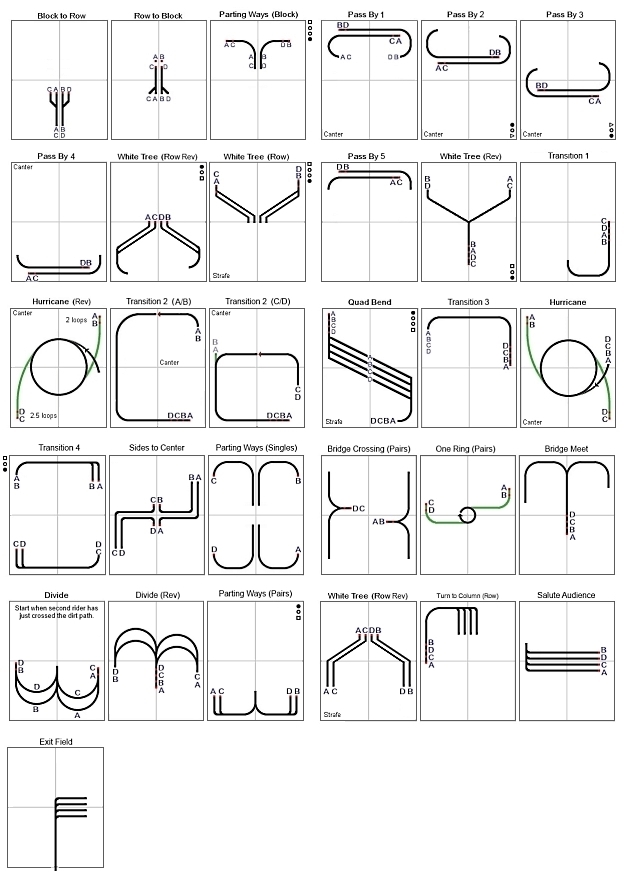 